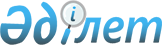 О внесении изменений и дополнений в приказ И.о. Министра здравоохранения Республики Казахстан от 22 декабря 2004 года № 883 "Об утверждении Списка основных (жизненно важных) лекарственных средств"
					
			Утративший силу
			
			
		
					Приказ и.о. Министра здравоохранения Республики Казахстан от 14 декабря 2006 года № 617. Зарегистрирован в Министерстве юстиции Республики Казахстан 5 января 2007 года № 4503. Утратил силу приказом Министра здравоохранения Республики Казахстан от 12 декабря 2011 года № 890

      Сноска. Утратил силу приказом Министра здравоохранения РК от 12.12.2011 № 890.      В целях реализации Закона Республики Казахстан "О лекарственных средствах", ПРИКАЗЫВАЮ: 

      1. Внести в приказ И.о. Министра здравоохранения Республики Казахстан от 22 декабря 2004 года N 883 "Об утверждении Списка основных (жизненно важных) лекарственных средств" (зарегистрированный в Реестре государственной регистрации нормативных правовых актов за N 3331, опубликованный в "Юридической газете" от 28 декабря 2005 года N 243-244 (977-978), с дополнениями и изменениями, внесенными приказом Министра здравоохранения Республики Казахстан от 23 декабря 2005 года N 636 "О внесении изменений и дополнений в приказ И.о. Министра здравоохранения Республики Казахстан от 22 декабря 2004 года N 883 "Об утверждении Списка основных (жизненно важных) лекарственных средств" (зарегистрированный в Реестре государственной регистрации нормативных правовых актов за N 4003, опубликованный в "Юридической газете" от 25 января 2006 г. N 11 (991)), следующие изменения и дополнения: 

      в Основном перечне Списка основных (жизненно важных) лекарственных средств, утвержденном указанным приказом: 

      в приложении 1 к указанному приказу: 

      в разделе 1. "Анестетики": 

      в подразделе 1.1. "Средства для общей анестезии и кислород": 

      в строке "Галотан" слова "раствор во флаконе 50 мл, 250 мл" заменить словами "для ингаляции"; 

      в строке "Кетамин" слова "раствор для инъекций 5% в ампуле 2 мл; 

      раствор во флаконе 500 мг/10 мл" заменить словами "раствор для инъекций 50 мг/мл"; 

      в строке "Натрия оксибат" слова "в ампуле 5 мл, 10 мл" исключить; 

      в подразделе 1.2. "Препараты для местной анестезии": 

      в строке "Лидокаин" слова "по 2 мл, 10 мл" исключить; 

      в строке "Прокаин" слова "раствор для инъекций 0,5%, 2% по 2 мл, 5 мл; раствор 0,25%, 0,5% во флаконе 200 мл, 400 мл" заменить словами "раствор для инъекций 0,25%, 0,5%, 2%"; 

      в подразделе 1.3. "Предоперационные лекарственные средства и седативные средства для проведения непродолжительных процедур": 

      в строке "Атропин" слова "1 мл" исключить; 

      в строке "Морфин" слова "по 1 мл" исключить; 

      в строке "Фентанил" слова "2 мл, 5 мл" исключить; 

      в разделе 2. "Анальгетики, антипиретики, нестероидные противовоспалительные лекарственные средства (НПВС), лекарственные средства, применяемые при подагре и средства, применяемые при ревматических заболеваниях": 

      в подразделе 2.1. "Неопиоидные анальгетики и нестероидные противовоспалительные лекарственные средства (НПВС)": 

      в строке "Парацетамол" после слов "суппозитории 80 мг" дополнить словами ", 100 мг, 250 мг"; 

      в подразделе 2.2. "Опиоидные анальгетики": 

      в строке "Морфин" слова "по 1 мл" исключить; 

      в строке "Тримепиридина гидрохлорид" слова "по 1 мл" исключить; 

      в разделе 3. "Противоаллергические лекарственные средства и лекарственные средства, употребляемые при анафилаксии": 

      в строке "Гидрокортизон" слова "2 мл, 5 мл" исключить; 

      в строке "Дексаметазон" слова "в ампуле 1 мл" исключить; 

      в строке "Дифенгидрамин" слова "1 мл" исключить; 

      в строке "Эпинефрин" слова "1 мл" исключить; 

      в разделе 4. "Антидоты и другие субстанции, употребляемые при отравлениях": 

      в подразделе 4.2. "Специфические": 

      в строке "Атропин" слова "1 мл" исключить; 

      в строке "Ацетилцистеин" слова "2 мл" исключить; 

      в строке "Димеркапрол" слова "5 мл" исключить; 

      в строке "Метилтионина хлорид (метиленовый синий)" слова "10 мл" исключить; 

      в строке "Налоксон" слова "в ампуле 1 мл" исключить; 

      в строке "Натрия тиосульфат" слова "5 мл, 10 мл в ампуле" исключить; 

      в разделе 5. "Противосудорожные и противоэпилептические лекарственные средства": 

      в строке "Диазепам" слова "в ампуле 2 мл" исключить; 

      в строке "Магния сульфат" слова "в ампуле 20 мл" исключить; 

      строку "Фенитоин" исключить; 

      в разделе 6. "Противомикробные и противопаразитарные лекарственные средства": 

      в подразделе 6.2.1. "В-лактамные лекарственные средства": 

      в строке "Амоксициллин + клавулановая кислота": 

      слова "таблетка 625 мг, 375 мг; порошок для приготовления инъекционного раствора 600 мг; порошок для приготовления оральной суспензии 156,25 мг/5 мл, 312 мг/5 мл, 457 мг/5 мл" заменить словами "таблетка 375 мг, 625 мг, 1000 мг; порошок для приготовления инъекционного раствора 600 мг; порошок для приготовления оральной суспензии 156,25 мг/5 мл, 228,5 мг/5 мл, 312 мг/5 мл, 457 мг/5 мл"; 

      подраздел 6.2.2. "Прочие антибактериальные средства": 

      дополнить строкой следующего содержания: 

      "Мидекамицин таблетка 400 мг, гранулы для приготовления суспензии для приема внутрь 175 мг/5 мл "; 

      в подразделе 6.3. "Противогрибковые лекарственные средства": 

      в строке "Флуконазол" после слов "капсула 50 мг" дополнить словом "; 100 мг;"; 

      в разделе 6.4. Противовирусные лекарственные средства: 

      в подразделе 6.4.2.1. "Нуклеозидные ингибиторы обратной транскриптазы": 

      в строке "Ламивудин" слова "во флаконе 240 мл" исключить; 

      в разделе 10. "Лекарственные средства, влияющие на кровь": 

      в подразделе 10.1. "Антианемические лекарственные средства": 

      в названии строки слова "соли железа," заменить словами "препараты железа,"; 

      в строке "Цианокобаламин" исключить слова "в ампуле 1 мл"; 

      в подразделе 10.2. "Лекарственные средства, влияющие на коагуляцию": 

      в строке "Гепарин" слова "раствор для инъекций натриевая соль 5 000, 25 000 МЕ; низкомолекулярные гепарины раствор для инъекций в шприце 0,3 мл, 0,4 мл, 0,6 мл, 0,8 мл" заменить словами "Гепарин натриевая соль раствор для инъекций 5 000 МЕ, 25 000 МЕ"; 

      дополнить строками следующего содержания: 

      "Надропарин кальций раствор для инъекций в шприцах 2850 МЕ анти-Ха, 3 800 МЕ анти-Ха; 5 700 МЕ анти-Ха, 7 600 МЕ анти-Ха"; 

      "Эноксапарин раствор для инъекций в шприцах 2 000 АнтиХа МЕ, 4 000 АнтиХа МЕ; 6 000 АнтиХа МЕ, 8 000 АнтиХа МЕ, 10 000 АнтиХа МЕ"; 

      в разделе 12. "Сердечно-сосудистые лекарственные средства": 

      в подразделе 12.1. "Антиангинальные лекарственные средства": 

      строку "Атенолол" исключить; 

      в строке "Изосорбида динитрат" слова "таблетка 5 мг, 10 мг, 20 мг, 40 мг, 60 мг; 

      раствор для инъекций 0,1% 10 мл; аэрозоль" заменить словами "таблетка короткого и пролонгированного действия 10 мг, 20 мг, 40 мг, 60 мг; раствор для инъекций 0,1%; аэрозоль"; 

      в строке "Нитроглицерин" слова "в ампулах по 10 мл" исключить; 

      в подразделе 12.2. "Антиаритмические лекарственные средства": 

      строку "Атенолол" исключить; 

      в строке "Дигоксин" слова "в ампуле 1 мл" исключить; 

      в строке "Лидокаина гидрохлорид" слова "2 мл" исключить; 

      в строке "Эпинефрин" слова "1 мл" исключить; 

      в подразделе 12.3. "Антигипертензивные лекарственные средства": 

      строку "Атенолол" исключить; 

      в строке "Индапамид" после слов "таблетка 2,5 мг" дополнить словами "; пролонгированного действия 1,5 мг"; 

      в строке "Нифедипин" после слов "таблетка 10 мг, 20 мг" дополнить словами "; 30 мг, 60 мг"; 

      в подразделе 12.4. "Лекарственные средства, применяемые при сердечной недостаточности": 

      в строке "Дигоксин" слова "в ампуле 1 мл" исключить; 

      в разделе 13. "Дерматологические лекарственные средства (для местного применения)": 

      в подразделе 13.1. "Противогрибковые лекарственные средства": 

      в строке "Натрий тиосульфат" слова "10 мл" исключить; 

      в подраздел 13.2. "Антибактериальные лекарственные средства": 

      в строке "Бриллиантовый зеленый" слова "10 мл, 20 мл" исключить; 

      строку "Генцианвиолет" исключить; 

      в строке "Метиленовый синий" слова "раствор спиртовый 1% во флаконе 10 мл" заменить словами "раствор 1%"; 

      в строке "Повидон - йод" после слов "раствор 1% во флаконе" дополнить словами "; 

вагинальные суппозитории 200 мг"; 

      в подразделе 13.3. "Противовоспалительные и противозудные лекарственные средства": 

      строку "Гидрокортизон" заменить строкой следующего содержания: 

      "Мометазон мазь, крем 0,1 %"; 

      в подразделе 13.5. "Лекарственные средства, влияющие на процессы дифференцировки и пролиферации клеток кожного покрова": 

      в строке "Резорцин" исключить слова "во флаконе 40 мл"; 

      в подразделе 13.6. "Лекарственные средства для лечения педикулеза и чесотки": 

      в строке "Бензил бензоат" слова "во флаконе 50 мл" исключить; 

      в строке "Перметрин" слова "во флаконе 60 мл" исключить; 

      в разделе 14. "Диагностические средства": 

      в подразделе 14.1. "Офтальмологические лекарственные средства": 

      в строке "Тропикамид" слова "по 5 мл" исключить; 

      в подразделе 14.2. "Рентгеноконтрастные средства": 

      строку "Амидотризоат" исключить; 

      в строке "Йогексол" слова "по 10 мл, 20 мл, 50 мл, 100 мл" исключить; 

      в строке "Йопромид" слова "(10 мл, 50 мл), (20 мл, 50 мл, 100 мл), (30 мл, 50 мл, 100 мл)" исключить; 

      в разделе 15. "Антисептические и дезинфицирующие средства": 

      в подразделе 15.1. "Антисептики": 

      в строке "Йод" слова "во флаконе 10 мл, 20 мл" исключить; 

      строку "Муравьиная кислота + этанол раствор спиртовой 50 мл" исключить; 

      в строке "Перекись водорода" слова "во флаконе 25 мл, 40 мл" исключить; 

      в строке "Хлоргексидин" слова "100 мл, 500 мл во флаконе" исключить; 

      в подразделе 15.2. "Дезинфицирующие средства": 

      строки: 

      "Хлорсодержащие соединения порошок для приготовления раствора"; 

      "Хлороксиленол раствор 5%"; 

      "Глутарал раствор 2%"; 

      изложить в следующей редакции: 

      "Соединения на основе хлора, брома, йода, гуанидинов, кислорода, альдегидсодержащие средства, фенолсодержащие средства, поверхностно-активные вещества на основе четвертично- аммониевых соединений (ЧАС), трихлоризациануровая кислота и другие кислоты порошки, таблетки, концентраты, растворы, гели, гранулы, жидкости"; 

      в разделе 16. "Диуретики": 

      строку "Амилорид" исключить; 

      в строке "Маннитол" слова "во флаконе 100 мл, 500 мл" исключить; 

      в разделе 17. "Лекарственные средства, применяемые при заболеваниях органов пищеварения": 

      в подразделе 17.2. "Противорвотные лекарственные средства": 

      в строке "Метоклопрамид" слова "раствор в ампуле 2 мл" заменить словами "раствор 5 мг/мл"; 

      в строке "Прометазин" слова "в ампуле 2 мл" исключить; 

      в подразделе 17.5. "Спазмолитические лекарственные средства": 

      в строке "Атпропин" слова "в ампуле 1 мл" исключить; 

      в подразделе 17.6. "Слабительные" строку "Бисакодил" исключить; 

      в разделе 18. "Гормоны, другие эндокринные лекарственные средства и контрацептивы": 

      в разделе 18.1. "Кортикостероиды и синтетические аналоги": 

      в строке "Бетаметазон" слова "в ампуле 1 мл" исключить; 

      в строке "Гидрокортизон" слова "2 мл, 5 мл" исключить; 

      в подразделе 18.9. "Гормоны гипофиза, гипоталамические гормоны и их аналоги": 

      в строке "Десмопрессин" слова "раствор в ампуле 1 мл" заменить словами "раствор для инъекций"; 

      в разделе 19. "Иммунологические средства": 

      в подразделе 19.2. "Сыворотки, иммуноглобулины, анатоксины": 

      в строке "Сыворотка противостолбнячная" слова "2 мл, 3 мл, 5 мл" исключить; 

      в строке "Сыворотка противоботулиническая" слова "в ампуле 1 мл" исключить; 

      в строке "Анти Д - иммуноглобулин человека" слова "1 мл" исключить; 

      в строке "Иммуноглобулин против клещевого энцефалита" слова "в ампуле 1 мл, 3 мл" исключить; 

      в строке "Иммуноглобулин антирабический" слова "1 мл" исключить; 

      в строке "Анатоксин дифтерийный с уменьшенной концентрацией дифтерийного компонента" слова "в ампуле 1 мл" исключить; 

      в строке "Анатоксин дифтерийно-столбнячный" слова "в ампуле 1 мл" исключить; 

      в строке "Анатоксин дифтерийно-столбнячный с уменьшенным содержанием дифтерийного компонента" слова "в ампуле 1 мл" исключить; 

      в разделе 20. "Миорелаксанты и ингибиторы холинэстеразы": 

      в строке "Неостигмин" слова "в ампуле 1 мл" исключить; 

      в разделе 21. "Офтальмологические средства": 

      в подразделе 21.1. "Антибактериальные средства": 

      в строке "Гентамицин" слова "5 мл" исключить; 

      в подразделе 21.2. "Противовоспалительные средства": 

      в строке "Дексаметазон" слова "10 мл" исключить; 

      в подразделе 21.3. "Местные анестетики": 

      в строке "Пропаркаин гидрохлорид" слова "15 мл" исключить; 

      в подразделе 21.5. "Мидриатические средства": 

      в строке "Атропин" слова "по 1 мл" исключить; 

      в разделе 22. "Средства, повышающие или угнетающие сократительную активность миометрия: 

      в подразделе 22.1. "Средства, повышающие сократительную активность миометрия": 

      в строке "Метилэргометрин" слова "в ампулах 1 мл, 10 мл" исключить; 

      в разделе 24. "Психотерапевтические лекарственные средства": 

      в подразделе 24.1. "Антипсихотические лекарственные средства": 

      в строке "Галоперидол" после слов "раствор для инъекций в ампуле 5 мг/мл" дополнить словами "масляный раствор для инъекций 50 мг/мл"; 

      в строке "Флуфеназин" слова "в 1 мл" исключить; 

      в строке "Хлорпромазин" слова "в ампуле 2 мл" исключить; 

      в подразделе 24.2.1. "Антидепрессанты": 

      в строке "Амитриптилин" после слов "таблетка 25 мг, 50 мг" дополнить словами "; раствор для инъекций 10 мг/мл"; 

      в подразделе 24.2.2. "Лекарственные средства, применяемые при биполярных расстройствах": 

      дополнить строкой следующего содержания: 

      "Ламотриджин таблетка 25 мг, 50 мг"; 

      в подразделе 24.5. "Лекарственные средства, улучшающие метаболизм и мозговое кровообращение": 

      в строке "Винпоцетин" слова "в ампуле 2 мл" исключить; 

      строку "Пирацетам таблетка 200 мг, раствор для инъекций в ампулах 20% 5 мл" изложить в следующей редакции "Пирацетам таблетка 400 мг, 800 мг, 1200 мг; раствор для инъекций 20%"; 

      в разделе 25. "Лекарственные средства, применяемые при заболеваниях органов дыхания": 

      в подразделе 25.1. "Лекарственные средства, применяемые при бронхиальной астме и хронических обструктивных заболеваниях легких": 

      в строке "Бекламетазон" после слов "аэрозоль 50 мкг/доза, 100 мкг/доза, 250 мкг/доза" дополнить словами "; ингалятор, активируемый вдохом 100 мкг/доза, 250 мкг/доза"; 

      в строке "Сальбутамол" слова "аэрозоль 100 мкг/доза;  таблетка, капсула 4 мг, 8 мг; раствор для небулайзера 20 мл" заменить словами "аэрозоль 100 мкг/доза; ингалятор, активируемый вдохом 100 мкг/доза таблетка, капсула 4 мг, 8 мг; раствор для небулайзера"; 

      в разделе 26. "Растворы, применяемые для коррекции нарушений водного, электролитного и кислотно-основного баланса": 

      в подразделе 26.2. "Парентеральные растворы": 

      в строке "Глюкоза" слова "400 мл, 500 мл, 5 мл, 10 мл" исключить; 

      в подразделе 26.3. "Другие": 

      в строке "Вода для инъекций" слова "в ампуле 1 мл, 5 мл, 10 мл, 20 мл" исключить; 

      в разделе 27. "Витамины и минеральные вещества": 

      в строке "Аскорбиновая кислота" слова "в ампуле 2 мл, 5 мл" исключить; 

      в строке "Никотиновая кислота" слова "в ампуле"; "1 мл" исключить; 

      в строке "Пиридоксин" слова "в ампуле 1 мл" исключить; 

      в строке "Тиамин" слова "в ампуле 1 мл" исключить; 

      в строке "Токоферола ацетат" слова "по 1 мл" исключить; 

      в строке "Цианокобаламин" слова "1 мл" исключить; 

      в строке "Эргокальциферол" слова "10 мл" исключить; 

      дополнить разделом следующего содержания: 

      "28. Изделия медицинского назначения"; 

      в дополнительном перечне Списка основных (жизненно важных) лекарственных средств, утвержденном указанным приказом: 

      в приложении 2 к указанному приказу: 

      в разделе 1. "Анестетики": 

      в подразделе 1.1. "Средства для общей анестезии и кислород": 

      в строке "Пропофол" после слов "эмульсия для внутривенного введения 10 мг/мл" дополнить словами "; 20 мг/мл"; 

      дополнить строкой следующего содержания: 

      "Изофлуран жидкость для ингаляционной анестезии 99,9 %"; 

      в подразделе 1.2. "Препараты для местной анестезии": 

      в строке "Нафазолин" слова "по 10 мл" исключить; 

      строку "Эфедрин" исключить; 

      раздел 2. "Анальгетики, антипиретики, нестероидные противовоспалительные лекарственные средства (НПВС), лекарственные средства, применяемые при подагре и средства, применяемые при ревматических заболеваниях": 

      в подразделе 2.1. "Неопиоидные анальгетики и нестероидные противовоспалительные лекарственные средства (НПВС)": 

      строку "Кеторолак" заменить строкой следующего содержания: 

      "Кетопрофен раствор для инъекций 50 мг/мл; капсула 50 мг; таблетка 100 мг, 150 мг; суппозитории 100 мг; крем 5%"; 

      дополнить строками следующего содержания: 

      "Ацеклофенак таблетка 100 мг"; 

      "Лорноксикам таблетка 4 мг, 8 мг; порошок лиофилизированный для приготовления раствора для инъекций 8 мг"; 

      подраздел 2.2. "Опиоидные анальгетики": 

      дополнить строкой следующего содержания: 

      "Буторфанола тартрат раствор для инъекций 2 мг/мл"; 

      в разделе 2.4. "Средства, применяемые при ревматических заболеваниях": 

      дополнить строками следующего содержания: 

      "Мелоксикам таблетка 7,5 мг, 15 мг; раствор для инъекций 15 мг/1,5 мл"; 

      "Инфликсимаб порошок для приготовления инъекционного раствора 100 мг"; 

      в разделе 3. "Противоаллергические лекарственные средства и лекарственные средства, употребляемые при анафилаксии": 

      в строке "Норэпинефрин" слова "в ампулах по 1 мл" исключить; 

      дополнить строкой следующего содержания: 

      "Диметинден гель 0,1%; раствор (капли) для приема внутрь 0,1%"; 

      в разделе 5. "Противосудорожные и противоэпилептические лекарственные средства": 

      дополнить строкой следующего содержания: 

      "Топирамат капсула 15 мг, 25 мг"; 

      в разделе 6. "Противомикробные и противопаразитарные лекарственные средства": 

      в подразделе 6.2.1. "В-лактамные лекарственные средства": 

      в строке "Цефуроксим" слова "порошок для приготовления инъекционного раствора во флаконе 750 мг" дополнить словами ", 1,5 г"; 

      дополнить строкой следующего содержания: 

      "Тикарцилина натриевая соль, клавулановая кислота лиофилизированный порошок для приготовления раствора для инфузий 3000 мг/200 мг"; 

      "Меропенем лиофилизат для приготовления раствора для инъекций 500 мг, 1 г"; 

      в подразделе 6.2.2. "Прочие антибактериальные средства": 

      в строке "Ванкомицин" слова "во флаконе 10 мл" исключить; 

      в строке "Линкомицин" слова "1 мл, 2 мл" исключить; 

      дополнить строками следующего содержания: 

      "Цефоперазон порошок для приготовления раствора для инъекций 1,0 г"; 

      "Цефоперазон, сульбактам порошок для приготовления раствора для инъекций 2 г"; 

      в подразделе 6.2.4. "Противотуберкулезные лекарственные средства": 

      в строке "Рифампицин" после слов "капсула 150 мг, 300 мг" дополнить словами "лиофилизат для приготовления раствора для инъекций 150 мг"; 

      в строке "Этамбутол" слова "таблетка 200 мг, 400 мг" дополнить словами "; суппозитории 400 мг"; 

      в строке "Левофлоксацин" после слов "таблетка 250 мг, 500 мг" дополнить словами "; раствор для инфузий 5 мг/мл"; 

      в строке "Офлоксацин" после слов "таблетка 200 мг" дополнить словами "; 400 мг;"; 

      дополнить строкой следующего содержания: 

      "Пара-аминосалициловая кислота порошок для приготовления раствора внутрь 5,52 г, раствор для инфузий 3%"; 

      в разделе 8. "Антинеопластические и иммуносупрессивные лекарственные средства и лекарственные средства, применяемые для ухода за больными при паллиативном лечении": 

      в подразделе 8.2. "Цитостатические лекарственные средства": 

      в строке "Клодроновая кислота" после слов "капсула 400 мг;" дополнить словами ";таблетка, покрытая пленочной оболочкой 800 мг;"; 

      в строке "Флударабина фосфат" после слов "лиофилизированный порошок для инъекций 50 мг" дополнить словами "; таблетка, покрытая оболочкой 10 мг"; 

      название строки "Аримидекс" заменить словом "Анастрозол"; 

      в строке "Топотекана гидрохлорид": 

      в названии строки слово "лиофилизированный" исключить; 

      слова "порошок для приготовления инъекционного раствора во флаконах 500 мг" заменить словами "порошок для приготовления раствора для инъекций 4 мг"; 

      дополнить строками следующего содержания: 

      "Алемтузумаб концентрат для приготовления раствора для инъекций 30 мг/мл"; 

      "Бортезомиб лиофилизат для приготовления раствора для инъекций 3,5 мг"; 

      в подразделе 8.3. "Гормональные и антигормональные лекарственные средства": 

      в строке "Гидрокортизон" слова "2 мл, 5 мл" исключить; 

      в строке "Октреотид" слова "в ампуле 1 мл" исключить; 

      в строке "Трипторелин" слова "порошок для приготовления инъекционного раствора 3,75 мг" дополнить словами "порошок для приготовления суспензии пролонгированного высвобождения для инъекций 0,1 мг, 11,25 мг"; 

      в строке "Ципротерон" слова "таблетка 10 мг, 50 мг; раствор маслянный 3 мл в ампуле" заменить словами "таблетка 10 мг, 50 мг, 100 мг; раствор маслянный для инъекций 100 мг/мл"; 

      в строке "Ланреотид" после слов "лиофилизированные микросферы во флаконах по 30 мг" дополнить словами "; раствор для инъекций пролонгированного высвобождения 60 мг, 90 мг, 120 мг"; 

      дополнить строкой следующего содержания: 

      "Финастерид таблетка 5 мг"; 

      в разделе 10. "Лекарственные средства, влияющие на кровь": 

      в подразделе 10.1. "Антианемические лекарственные средства": 

      строку "Соединения железа для парентерального введения раствор для инъекций в ампуле 2 мл, 5 мл" изложить в следующей редакции: 

      "препараты железа для парентерального введения раствор для инъекций"; 

      в строке "Эпоэтин" слова "порошок лиофилизированный во флаконах 1 000 ЕД, 2 000 ЕД, 5 000 ЕД в комплекте с растворителем" заменить словами "порошок лиофилизированный во флаконах 1 000 ЕД, 2 000 ЕД, 5 000 ЕД, раствор для инъекций 1 000 МЕ, 2 000 МЕ, 4 000 МЕ, 10 000 МЕ"; 

      в подразделе 10.2. "Лекарственные средства, влияющие на коагуляцию": 

      в строке "Аминокапроновая кислота" слова "во флаконе 100 мл" исключить; 

      в строке "Раствор жидкого желатина" слова "500 мл" исключить; 

      в разделе 11. "Препараты, получаемые из крови, плазмозаменяющие средства и средства для парентерального питания": 

      в подразделе 11.3. "Средства для парентерального питания": 

      в строке "Жировая эмульсия для парентерального питания" исключить слова "(в детской хирургии и тяжелом сепсисе у взрослых)"; 

      в разделе 12. "Сердечно-сосудистые лекарственные средства": 

      в подразделе 12.1. "Антиаритмические лекарственные средства": 

      в строке "Аденозина фосфат" слова "1 мл" исключить; 

      строки "Прокаинамид", "Хинидин" исключить; 

      дополнить строками следующего содержания: 

      "Изосорбид-5-мононитрат капсула 40 мг, 60 мг"; 

      "Дилтиазем таблетка ретард 90 мг, 180 мг"; 

      в подразделе 12.3. "Антигипертензивные лекарственные средства": 

      в строке "Доксазозин" после слов "таблетка 1 мг" дополнить словами "; 2 мг, 4 мг"; 

      дополнить строками следующего содержания: 

      "Эпросартана мезилат таблетка 600 мг"; 

      "Рамиприл таблетка 1,25 мг, 2,5 мг, 5 мг, 10 мг"; 

      "Моэксиприл таблетка, покрытая оболочкой 7,5 мг, 15 мг"; 

      "Теразозин таблетка 1 мг, 2 мг, 5 мг, 10 мг"; 

      "Клонидин (для наркологии) таблетка 0,075 мг, 0,15 мг"; 

      в подразделе 12.4. "Лекарственные средства, применяемые при сердечной недостаточности": 

      в строке "Допамин" слова "по 5 мл" исключить; 

      строку "Метопролол" изложить в следующей редакции: 

      "таблетка 25 мг, 50 мг, 100 мг"; 

      в строке "Триметазидин" после слов "таблетка, покрытая оболочкой 35 мг" дополнить словами "; 20 мг"; 

      дополнить строкой следующего содержания: 

      "Мельдоний капсула 250 мг; 500 мг; раствор для инъекций 10%"; 

      "Фруктоза-1,6-дифосфат порошок для инъекций с растворителем 5 г"; 

      в подразделе 12.6. "Лекарственные средства, применяемые при облитерирующих заболеваниях артерий": 

      в строке "Алпростадил" после слов "порошок лиофилизированный для приготовления инфузионного раствора 20 мкг" дополнить словами "; концентрат для приготовления раствора для инфузий 0,1 мг/0,2 мл"; 

      подраздел 12.7. "Антихолистеринемические препараты": 

      дополнить строкой следующего содержания: 

      "Аторвастатин для оказания высоко специализированной медицинской помощи таблетка, покрытая оболочкой 10 мг"; 

      в разделе 13. "Дерматологические лекарственные средства (для местного применения)": 

      в подразделе 13.3. "Противовоспалительные и противозудные лекарственные средства": 

      строку "Триамциналона ацетонид" исключить; 

      дополнить строкой следующего содержания: 

      "Пимекролимус крем 1%"; 

      в подразделе 13.5. "Лекарственные средства, влияющие на процессы дифференцировки и пролиферации клеток кожного покрова": 

      в строке "Гиалуронат цинка" слова "10 мл" исключить; 

      в разделе 14. "Диагностики": 

      в подразделе 14.2. "Рентгеноконтрастные средства": 

      в строке "Гадодиамид" слова "10 мл, 15 мл, 20 мл во флаконах" исключить; 

      дополнить строкой следующего содержания: 

      "Йодиксанол раствор для внутривенного введения 270 мг/мл; 320 мг/мл"; 

      в разделе 15. "Антисептические и дезинфицирующие средства": 

      в подразделе 15.1. "Антисептики": 

      в строке "Борная кислота" слова "10 - 50 мл" исключить; 

      в строке "Йод + калия хлорид + глицерин + вода" слова "во флаконах 25 мл" исключить; 

      в разделе 17. "Лекарственные средства, применяемые при заболеваниях органов пищеварения": 

      в подразделе 17.9. "Лекарственные средства с гепатопротекторным действием": 

      в строке "Селимарин, фумарин" после слова "капсула" дополнить словами "; драже 35 мг"; 

      дополнить строками следующего содержания: 

      "Карнитина оротат, ДЛ-карнитина хлорид, пиридоксина гидрохлорид, цианокобаламин, аденозин капсула, порошок для приготовления раствора для инъекций 1 г"; 

      "Орнитин таблетка 150 мг"; 

      в разделе 18. "Гормоны, другие эндокринные лекарственные средства и контрацептивы": 

      в подразделе 18.3. "Контрацептивы": 

      в строке "Медроксипрогестерона ацетат" слова "во флаконе 1 мл" исключить; 

      в подразделе 18.5. "Инсулины и другие антидиабетические лекарственные средства": 

      дополнить строкой следующего содержания: 

      "Акарбоза таблетка 50 мг, 100 мг"; 

      в разделе 18.7 "Прогестагены": 

      в строке "Прогестерон" слова "в ампуле 1 мл" исключить; 

      в разделе 19. "Иммунологические средства": 

      в подразделе 19.2. "Сыворотки, иммуноглобулины, анатоксины и бактериофаги": 

      в строке "Вакцина гонококковая" слова "в ампуле 1 мл" исключить; 

      в строке "Гемагглютинин - комплекс, ботулинического токсина типа А (для лечения детского церебрального паралича)" слова "порошок для приготовления инъекционного раствора 100 000 КИЕ, 500 000 КИЕ, 20 000 КИЕ" заменить словами "порошок лиофилизированный для инъекций 500 ЕД"; 

      в подразделе 19.3. "Иммуномодуляторы. Цитокины": 

      дополнить строкой следующего содержания: 

      "Комплекс бактериальных лизатов, рибосом таблетка 50 мг, 750 мкг, спрей назальный"; 

      в разделе 20. "Миелорелаксанты (с периферическим механизмом действия) и ингибиторы холинэстеразы": 

      в строке "Пиридостигмин" слова "в ампуле 1 мл" исключить; 

      дополнить строкой следующего содержания: 

      "Тизанидин таблетка 2 мг, 4 мг"; 

      в разделе 21. "Офтальмологические средства": 

      в подразделе 21.4. "Миотические и противоглаукомные лекарственные средства": 

      в строке "Таурин" слова "в ампуле 1 мл" исключить; 

      в строке "Пилокарпин" слова "10 мл" исключить; 

      в строке "Тимолол" слова "по 5 мл" исключить; 

      в разделе 24. "Психотерапевтические лекарственные средства": 

      в подразделе 24.1. "Антипсихотические лекарственные средства": 

      строку "Метилгидроксипиридин сукцинат таблетка 125 мг, раствор для инъекций 50 мг/мл" исключить; 

      в строке "Оланзапин" после слов "таблетка 5 мг, 10 мг," дополнить словами "; диспергируемая 5 мг, 10 мг;"; 

      в строке "Рисперидон" слова "таблетка 2 мг, 4 мг;" заменить словами "таблетка 1 мг, 2 мг, 3 мг, 4 мг, для рассасывания 1 мг, 2 мг;"; 

      дополнить строками следующего содержания: 

      "Левомепромазин таблетка, покрытая оболочкой 25 мг, раствор для инъекций 25 мг/мл"; 

      "Тиоридазин драже 10 мг, 25 мг, 100 мг"; 

      "Кветиапин таблетка, покрытая оболочкой 25 мг, 100 мг, 200 мг"; 

      "Амисульприд таблетка 100 мг, 200 мг, 400 мг"; 

      подраздел 24.2. "Лекарственные средства, применяемые при нарушениях настроения": 

      дополнить строками следующего содержания: 

      "Милнаципрана гидрохлорид капсула 25 мг, 50 мг"; 

      "Венлафаксин таблетка 37,5 мг, 75 мг"; 

      "Сертралин таблетка, покрытая оболочкой 50 мг"; 

      "Хлорпротиксен таблетка, покрытая оболочкой 15 мг, 50 мг"; 

      в подразделе 24.3. "Анксиолитики и снотворные лекарственные средства": 

      дополнить строкой следующего содержания: 

      "Тофизопам таблетка 50 мг"; 

      в подразделе 24.5. "Лекарственные средства, улучшающие метаболизм и мозговое кровообращение": 

      в строке "Комплекс пептидов, полученных из головного мозга свиньи" слова "5, 10 и 20 мл" исключить; 

      в строке "Нимодипин" слова "10-50 мл" исключить; 

      дополнить строками следующего содержания: 

      "Холина альфосцерат капсула 400 мг; раствор для инъекций 100 мг"; 

      "3-окси-6-метил-2-этилпиридина сукцинат таблетка 125 мг, раствор для инъекций 50 мг/мл"; 

      раздел 24. "Психотерапевтические лекарственные средства" дополнить подразделом следующего содержания: 

      "24.6. Средства для устранения головокружения: 

      Бетагистина дигидрохлорид таблетка 8 мг, 16 мг, 24 мг"; 

      в разделе 25. "Лекарственные средства, применяемые при заболеваниях органов дыхания": 

      в подразделе 25.1. "Лекарственные средства, применяемые при бронхиальной астме и хронических обструктивных заболеваниях легких": 

      в строке "Аминофиллин" слова "в ампуле 5 мл, 10 мл" исключить; 

      в строке "Сальметерол + Флутиказон" после слов "аэрозоль 25/50 мкг, 25/125 мкг, 25/250 мкг" дополнить словами "; порошок для ингаляции 50 мкг/100 мкг; 50 мкг/250 мкг; 50 мкг/500 мкг"; 

      в разделе 26. "Растворы, применяемые для коррекции нарушений водного, электролитного и кислотно-основного баланса": 

      в подразделе 26.2. "Парентеральные растворы": 

      в строке "Комплекс аминокислот для парентерального питания" слова "во флаконе 250 мл, 500 мл" исключить; 

      дополнить строкой следующего содержания: 

      "Калия, магния аспарагинат раствор для инфузий"; 

      в разделе 27. "Витамины и минеральные вещества": 

      строку "Кальция глицерофосфат" исключить; 

      в строке "Кальция глюконат" слова "в ампуле 10 мл; таблетка 500 мг " исключить; 

      дополнить строкой следующего содержания: 

      "Тиоктовая кислота (альфа-липоевая кислота) таблетка 600 мг; раствор для инъекций 1,2%, 3%, 600,0 мг". 

      2. Комитету фармации Министерства здравоохранения Республики Казахстан (Пак Л.Ю.) направить в установленном порядке настоящий приказ на государственную регистрацию в Министерство юстиции Республики Казахстан. 

      3. Департаменту организационно-правовой работы Министерства здравоохранения Республики Казахстан (Акрачкова Д.В.) обеспечить официальное опубликование настоящего приказа в средствах массовой информации после его государственной регистрации в Министерстве юстиции Республики Казахстан. 

      4. Контроль за исполнением настоящего приказа возложить на вице-министра здравоохранения Республики Казахстан Омарова К.Т. 

      5. Настоящий приказ вводится в действие со дня его официального опубликования.       И. о. Министра 
					© 2012. РГП на ПХВ «Институт законодательства и правовой информации Республики Казахстан» Министерства юстиции Республики Казахстан
				